Інструкціящодо замовленнянауково-експертного/науково-правового висновкуОберіть вид висновку, який Вам потрібний: науково-експертний висновок експерта у галузі права чи науково-правовий висновок фахівця у галузі права.Науково-експертний висновок експерта у галузі права надається з підстав, визначених процесуальним законодавством (242 КПК України, 108 ГПК України, 112 КАС України, 114 ЦПК України). В усіх інших випадках надається науково-правовий висновок фахівця у галузі права.2. Заповніть на спеціальному бланку запит з детальним описом усіх фактичних обставин та формулюванням запитань експерту/фахівцю у галузі права.Надішліть на електронну адресу Вченого секретаря Науково-експертної ради  (expert.rd.ua@gmail.com) завірений електронним цифровим підписом запит або скановану копію підписаного власноручно запиту.Прикріпіть до листа із запитом скановані копії документів, що допоможуть експертам надати змістовні відповіді на поставлені питання.Вчений секретар опрацює Ваш запит на предмет його повноти та зрозумілості. У разі виникнення питань щодо оформлення запиту Вчений секретар зв’яжеться з Вами.Попереднє вивчення запиту.Вчений секретар надсилає запит з усіма матеріалами експерту/фахівцю у галузі права для Попереднього вивчення запиту.  Після попереднього вивчення Вам буде оголошено попередні відповіді на запитання, порушені у запиті. Також буде оголошено вартість майбутнього науково-експертного/науково-правового висновку. Тільки після отримання цієї інформації Ви визначаєтеся чи доцільно Вам замовляти висновок!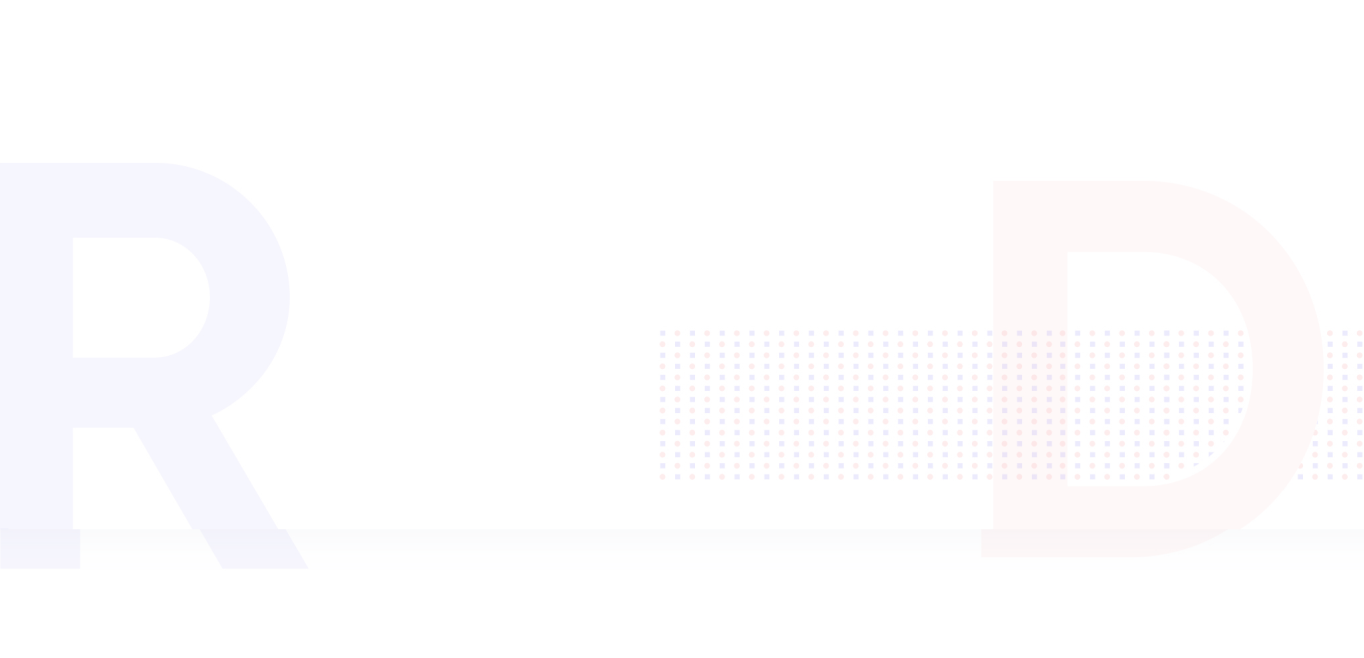 Вартість попереднього вивчення запиту – 3150 грн. Строк – до 3-х робочих днів.Науково-експертний/науково-правовий висновок.Оплата висновку здійснюється у зручний для Вас спосіб: через відділення банку або за допомогою сервісу оплати на сайті RD. Мінімальна вартість висновку 21000 грн.  Вартість висновку може бути збільшено, якщо:питання у запиті стосуються кількох юрисдикцій;у висновку необхідно посилатися на міжнародні документи/судову практику;питання у запиті потребують вивчення та застосування іноземного законодавства/судової практики;запит містить очевидно складну проблему, яка потребуватиме значного часу для вивчення;у запиті містяться два і більше запитання.Також Ви можете замовити колегіальний висновок, а також виїзд експерта/фахівця у галузі права до суду, державного органу тощо для надання пояснень з приводу обставин, викладених у висновку. Таке замовлення додатково оговорюється та оплачується за домовленістю.Висновок підписується експертом/фахівцем у галузі права та завіряється печаткою.Орієнтовний час підготовки висновку 10-20 днів. Більш термінові строки оговорюються додатково.Сканована копія висновку надсилається замовнику на електронну адресу, а його оригінал – на поштову.